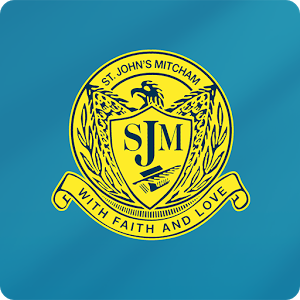 Sat 	16    	First Eucharist Commitment Mass, 			6:00pmSun 	17	First Eucharist Commitment Mass, 	9:45amMon	18 	Assembly, 8:50amWed	20 	Open Morning, 9:00- 10:00am		Summer Sports Day (Year 5/6)		PA Meeting, 7:00pmThu	21 	Harmony Day			Parish Lenten Presentation, 7:00pm Sun 	24  	Parish Family Mass, 9:45amMon 	25 	Open Morning, 9:00- 10:00am Thur 	28 	First Reconciliation, 6:30 or 7:30pm APRIL Mon	1 	Assembly, 8:50amTues        2 	Parent/Teacher/Student Learning Conferences, 3:50 – 7:30pmWed        3 	Parent/Teacher/Student Learning Conferences, 3:50- 6:00pm	Thu 	4  	Open Morning, 9:00- 10:00amFri	5 	TERM 1 ENDSEASTER CALENDARSun	 14 	Palm SundayFri	19          Good Friday     Sun	      21 	    Easter Sunday   Mon          22 	   Easter MondayTues 	23 	School Closure DayWed	24 	TERM 2 BEGINSWed 	24 	PA Meeting, 7:00pmThurs 	25   	 ANZAC DAY – No SchoolSat 	27      	 First Eucharist Medal Presentation                  	 6:00pmSun	28    	First Eucharist Medal Presentation                   	& Parish Family Mass, 9:45amMon 	29   	Assembly, 8:50amTues	30 	Open Morning, 9:00- 10:00am